Start essay here

Assignment Cover Sheet 

Assignment Cover Sheet 

Assignment Cover Sheet 

Assignment Cover Sheet 

Assignment Cover Sheet 

Assignment Cover Sheet 

Assignment Cover Sheet 

Assignment Cover Sheet 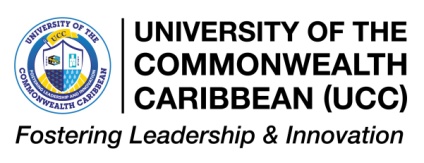 STUDENT DETAILSSTUDENT DETAILSSTUDENT DETAILSSTUDENT DETAILSSTUDENT DETAILSSTUDENT DETAILSSTUDENT DETAILSSTUDENT DETAILSSTUDENT DETAILSSTUDENT DETAILSSTUDENT DETAILSSTUDENT DETAILSAssignment:             Individual Assignment:                                      Group Assignment:                                 Assignment:             Individual Assignment:                                      Group Assignment:                                 Assignment:             Individual Assignment:                                      Group Assignment:                                 Assignment:             Individual Assignment:                                      Group Assignment:                                 Assignment:             Individual Assignment:                                      Group Assignment:                                 Assignment:             Individual Assignment:                                      Group Assignment:                                 Assignment:             Individual Assignment:                                      Group Assignment:                                 Assignment:             Individual Assignment:                                      Group Assignment:                                 Assignment:             Individual Assignment:                                      Group Assignment:                                 Assignment:             Individual Assignment:                                      Group Assignment:                                 Assignment:             Individual Assignment:                                      Group Assignment:                                 Assignment:             Individual Assignment:                                      Group Assignment:                                 NameNameNameID#ID#ID#Programme/Department
Programme/Department
Programme/Department
Programme/Department
Programme/Department
Programme/Department
COURSE DETAILSCOURSE DETAILSCOURSE DETAILSCOURSE DETAILSCOURSE DETAILSCOURSE DETAILSCOURSE DETAILSCOURSE DETAILSCOURSE DETAILSCOURSE DETAILSCOURSE DETAILSCOURSE DETAILSCourse Code: (eg. HRM306)Course Code: (eg. HRM306)Course Code: (eg. HRM306)Course Code: (eg. HRM306)Course Code: (eg. HRM306)Course Code: (eg. HRM306)Course Title: (eg. Human Relations in Organisation)Course Title: (eg. Human Relations in Organisation)Course Title: (eg. Human Relations in Organisation)Course Title: (eg. Human Relations in Organisation)Course Title: (eg. Human Relations in Organisation)Course Title: (eg. Human Relations in Organisation)Lecturer: (eg. First Name Last name)Lecturer: (eg. First Name Last name)Lecturer: (eg. First Name Last name)Lecturer: (eg. First Name Last name)Lecturer: (eg. First Name Last name)Lecturer: (eg. First Name Last name)Lecturer: (eg. First Name Last name)Lecturer: (eg. First Name Last name)Lecturer: (eg. First Name Last name)Lecturer: (eg. First Name Last name)Lecturer: (eg. First Name Last name)Lecturer: (eg. First Name Last name)ASSIGNMENT DETAILSASSIGNMENT DETAILSASSIGNMENT DETAILSASSIGNMENT DETAILSASSIGNMENT DETAILSASSIGNMENT DETAILSASSIGNMENT DETAILSASSIGNMENT DETAILSASSIGNMENT DETAILSASSIGNMENT DETAILSASSIGNMENT DETAILSASSIGNMENT DETAILSAssignment title: (Title of the essay, project or the  question)Assignment title: (Title of the essay, project or the  question)Assignment title: (Title of the essay, project or the  question)Assignment title: (Title of the essay, project or the  question)Assignment title: (Title of the essay, project or the  question)Assignment title: (Title of the essay, project or the  question)Assignment title: (Title of the essay, project or the  question)Assignment title: (Title of the essay, project or the  question)Assignment title: (Title of the essay, project or the  question)Assignment title: (Title of the essay, project or the  question)Assignment title: (Title of the essay, project or the  question)Assignment title: (Title of the essay, project or the  question)Word Count/Length: (If required)Word Count/Length: (If required)Word Count/Length: (If required)Word Count/Length: (If required)Word Count/Length: (If required)Word Count/Length: (If required)Submission Due:  (day, month year)Submission Due:  (day, month year)Submission Due:  (day, month year)Submission Due:  (day, month year)Submission Due:  (day, month year)Submission Due:  (day, month year)DECLARATION: DECLARATION: DECLARATION: DECLARATION: DECLARATION: DECLARATION: DECLARATION: DECLARATION: DECLARATION: DECLARATION: DECLARATION: DECLARATION: I/we certify that I have read and understood the implications of the Academic Integrity and Copyright guidelines on my Course Outline. I certify that the assignment submitted is my own work and that all materials used from reference sources have been fully acknowledged. Click to agree         I/we certify that I have read and understood the implications of the Academic Integrity and Copyright guidelines on my Course Outline. I certify that the assignment submitted is my own work and that all materials used from reference sources have been fully acknowledged. Click to agree         I/we certify that I have read and understood the implications of the Academic Integrity and Copyright guidelines on my Course Outline. I certify that the assignment submitted is my own work and that all materials used from reference sources have been fully acknowledged. Click to agree         I/we certify that I have read and understood the implications of the Academic Integrity and Copyright guidelines on my Course Outline. I certify that the assignment submitted is my own work and that all materials used from reference sources have been fully acknowledged. Click to agree         I/we certify that I have read and understood the implications of the Academic Integrity and Copyright guidelines on my Course Outline. I certify that the assignment submitted is my own work and that all materials used from reference sources have been fully acknowledged. Click to agree         I/we certify that I have read and understood the implications of the Academic Integrity and Copyright guidelines on my Course Outline. I certify that the assignment submitted is my own work and that all materials used from reference sources have been fully acknowledged. Click to agree         I/we certify that I have read and understood the implications of the Academic Integrity and Copyright guidelines on my Course Outline. I certify that the assignment submitted is my own work and that all materials used from reference sources have been fully acknowledged. Click to agree         I/we certify that I have read and understood the implications of the Academic Integrity and Copyright guidelines on my Course Outline. I certify that the assignment submitted is my own work and that all materials used from reference sources have been fully acknowledged. Click to agree         I/we certify that I have read and understood the implications of the Academic Integrity and Copyright guidelines on my Course Outline. I certify that the assignment submitted is my own work and that all materials used from reference sources have been fully acknowledged. Click to agree         I/we certify that I have read and understood the implications of the Academic Integrity and Copyright guidelines on my Course Outline. I certify that the assignment submitted is my own work and that all materials used from reference sources have been fully acknowledged. Click to agree         I/we certify that I have read and understood the implications of the Academic Integrity and Copyright guidelines on my Course Outline. I certify that the assignment submitted is my own work and that all materials used from reference sources have been fully acknowledged. Click to agree         I/we certify that I have read and understood the implications of the Academic Integrity and Copyright guidelines on my Course Outline. I certify that the assignment submitted is my own work and that all materials used from reference sources have been fully acknowledged. Click to agree         For Instructors OnlyCourse Learning Outcomes (CLO)For Instructors OnlyCourse Learning Outcomes (CLO)For Instructors OnlyCourse Learning Outcomes (CLO)For Instructors OnlyCourse Learning Outcomes (CLO)For Instructors OnlyCourse Learning Outcomes (CLO)For Instructors OnlyCourse Learning Outcomes (CLO)For Instructors OnlyCourse Learning Outcomes (CLO)For Instructors OnlyCourse Learning Outcomes (CLO)For Instructors OnlyCourse Learning Outcomes (CLO)For Instructors OnlyCourse Learning Outcomes (CLO)For Instructors OnlyCourse Learning Outcomes (CLO)For Instructors OnlyCourse Learning Outcomes (CLO)Question #CLO 1CLO 2CLO 2CLO 3CLO 4CLO 5CLO 5CLO 6Lecturer’s TotalVetter’s or2nd Marker’s TotalVetter’s or2nd Marker’s TotalTotalLecturer’s/Examiner’s Comments: Lecturer’s/Examiner’s Comments: Lecturer’s/Examiner’s Comments: Lecturer’s/Examiner’s Comments: Lecturer’s/Examiner’s Comments: Lecturer’s/Examiner’s Comments: Comments: 2nd Marker: [ ]             Vetter: []Comments: 2nd Marker: [ ]             Vetter: []Comments: 2nd Marker: [ ]             Vetter: []Comments: 2nd Marker: [ ]             Vetter: []Comments: 2nd Marker: [ ]             Vetter: []Comments: 2nd Marker: [ ]             Vetter: []Name: Signature:                                       Date: Name: Signature:                                       Date: Name: Signature:                                       Date: Name: Signature:                                       Date: Name: Signature:                                       Date: Name: Signature:                                       Date: Name: Signature:                                        Date: Name: Signature:                                        Date: Name: Signature:                                        Date: Name: Signature:                                        Date: Name: Signature:                                        Date: Name: Signature:                                        Date: 